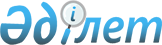 2021-2023 жылдарға арналған аудандық бюджет туралыҚарағанды облысы Қарқаралы аудандық мәслихатының 2020 жылғы 29 желтоқсандағы № VI-64/528 шешімі. Қазақстан Республикасының Әділет министрлігінде 2021 жылғы 5 қаңтарда № 22016 болып тіркелді.
      Қазақстан Республикасының 2008 жылғы 4 желтоқсандағы Бюджет кодексіне, Қазақстан Республикасының 2001 жылғы 23 қаңтардағы "Қазақстан Республикасындағы жергілікті мемлекеттік басқару және өзін-өзі басқару туралы" Заңына сәйкес, аудандық мәслихат ШЕШІМ ЕТТІ:
      1. 2021-2023 жылдарға арналған аудандық бюджет тиісінше 1, 2 және 3 қосымшаларға сәйкес, оның ішінде 2021 жылға келесі көлемдерде бекітілсін:
      1) кірістер – 10894824 мың теңге, оның ішінде:
      салықтық түсімдер – 2076481 мың теңге;
      салықтық емес түсімдер – 11788 мың теңге;
      негізгі капиталды сатудан түсетін түсімдер – 11000 мың теңге;
      трансферттердің түсімдері – 8795555 мың теңге;
      2) шығындар – 11552315 мың теңге;
      3) таза бюджеттік кредиттеу – 44446 мың теңге, оның ішінде:
      бюджеттік кредиттер – 60700 мың теңге;
      бюджеттік кредиттерді өтеу – 16254 мың теңге;
      4) қаржы активтерімен операциялар бойынша сальдо – 0 мың теңге, оның ішінде:
      қаржы активтерін сатып алу – 0 мың теңге;
      мемлекеттің қаржы активтерін сатудан түсетін түсімдер – 0 мың теңге;
      5) бюджет тапшылығы (профициті) – -701937 мың теңге;
      6) бюджет тапшылығын қаржыландыру (профицитін пайдалану) – 701937 мың теңге, оның ішінде:
      қарыздар түсімі – 60700 мың теңге;
      қарыздарды өтеу – 16254 мың теңге;
      бюджет қаражатының пайдаланылатын қалдықтары – 657491 мың теңге.
      Ескерту. 1-тармақ жаңа редакцияда - Қарағанды облысы Қарқаралы аудандық мәслихатының 09.11.2021 № VII-11/85 (01.01.2021 бастап қолданысқа енгізіледі) шешімімен.


      2. Аудандық бюджет шығыстарының құрамында аудандық бюджеттен 2021-2023 жылдарға арналған қала, кент, ауылдық округтер бюджеттеріне берілетін субвенциялар 4 қосымшаға сәйкес ескерілсін.
      3. 2021 жылға арналған аудандық бюджет түсімдерінің құрамында нысаналы трансферттер мен бюджеттік кредиттер 5 қосымшаға сәйкес ескерілсін.
      4. Аудан әкімдігінің 2021 жылға арналған резерві 34000 мың теңге сомасында бекітілсін.
      Ескерту. 4-тармақ жаңа редакцияда - Қарағанды облысы Қарқаралы аудандық мәслихатының 22.07.2021 № VII-8/69 (01.01.2021 бастап қолданысқа енгізіледі) шешімімен.


      5. Осы шешім 2021 жылдың 1 қаңтарынан бастап қолданысқа енгізіледі және ресми жариялауға жатады. 2021 жылға арналған аудандық бюджет
      Ескерту. 1-қосымша жаңа редакцияда - Қарағанды облысы Қарқаралы аудандық мәслихатының 09.11.2021 № VII-11/85 (01.01.2021 бастап қолданысқа енгізіледі) шешімімен. 2022 жылға арналған аудандық бюджет 2023 жылға арналған аудандық бюджет Аудандық бюджеттен 2021-2023 жылдарға арналған қала, кент, ауылдық округтер бюджеттеріне берілетін субвенциялар 2021 жылға арналған нысаналы трансферттер мен бюджеттік кредиттер
      Ескерту. 5-қосымша жаңа редакцияда - Қарағанды облысы Қарқаралы аудандық мәслихатының 09.11.2021 № VII-11/85 (01.01.2021 бастап қолданысқа енгізіледі) шешімімен.
					© 2012. Қазақстан Республикасы Әділет министрлігінің «Қазақстан Республикасының Заңнама және құқықтық ақпарат институты» ШЖҚ РМК
				
      Сессия төрағасы

М. Кәрім

      Аудандық мәслихат хатшысы

С. Нуркенов
Қарқаралы аудандық мәслихатының
2020 жылғы 29 желтоқсандағы
№ VI-64/528
шешіміне 1 қосымша
Санаты
Санаты
Санаты
Санаты
Сомасы (мың теңге)
Сыныбы
Сыныбы
Сыныбы
Сомасы (мың теңге)
Кіші сыныбы
Кіші сыныбы
Сомасы (мың теңге)
Атауы
Сомасы (мың теңге)
1
2
3
4
5
I.Кiрiстер
10894824
1
Салықтық түсiмдер
2076481
01
Табыс салығы
937049
1
Корпоративтік табыс салығы
483698
2
Жеке табыс салығы
453351
03
Әлеуметтiк салық
443966
1
Әлеуметтiк салық
443966
04
Меншiкке салынатын салықтар
626608
1
Мүлiкке салынатын салықтар
620346
3
Жер салығы
1901
4
Көлiк құралдарына салынатын салық
2898
5
Бiрыңғай жер салығы
1463
05
Тауарларға, жұмыстарға және қызметтерге салынатын iшкi салықтар
65974
2
Акциздер
3147
3
Табиғи және басқа да ресурстарды пайдаланғаны үшін түсетiн түсiмдер
58642
4
Кәсiпкерлiк және кәсiби қызметті жүргізгені үшін алынатын алымдар
4139
5
Ойын бизнесіне салық
46
08
Заңдық маңызы бар әрекеттерді жасағаны және (немесе) оған уәкілеттігі бар мемлекеттік органдар немесе лауазымды адамдар құжаттар бергені үшін алынатын міндетті төлемдер
2884
1
Мемлекеттiк баж
2884
2
Салықтық емес түсiмдер
11788
01
Мемлекеттік меншіктен түсетін кірістер
8088
5
Мемлекет меншігіндегі мүлікті жалға беруден түсетін кірістер
8070
7
Мемлекеттік бюджеттен берілген кредиттер бойынша сыйақылар
18
06
Басқа да салықтық емес түсiмдер
3700
1
Басқа да салықтық емес түсiмдер
3700
3
Негiзгі капиталды сатудан түсетiн түсімдер
11000
01
Мемлекеттік мекемелерге бекітілген мемлекеттік мүлікті сату
7000
1
Мемлекеттік мекемелерге бекітілген мемлекеттік мүлікті сату
7000
03
Жердi және материалдық емес активтердi сату
4000
1
Жердi сату
4000
4
Трансферттердің түсімдері
8795555
01
Төмен тұрған мемлекеттiк басқару органдарынан алынатын трансферттер
1206
3
Аудандық маңызы бар қалалардың, ауылдардың, кенттердің, ауылдық округтардың бюджеттерінен трансферттер
1206
02
Мемлекеттiк басқарудың жоғары тұрған органдарынан түсетін трансферттер
8794349
2
Облыстық бюджеттен түсетiн трансферттер
8794349
Функционалдық топ
Функционалдық топ
Функционалдық топ
Функционалдық топ
Функционалдық топ
Сомасы (мың теңге)
Кіші функция 
Кіші функция 
Кіші функция 
Кіші функция 
Сомасы (мың теңге)
Бюджеттік бағдарламалардың әкімшісі
Бюджеттік бағдарламалардың әкімшісі
Бюджеттік бағдарламалардың әкімшісі
Сомасы (мың теңге)
Бағдарлама
Бағдарлама
Сомасы (мың теңге)
Атауы
Сомасы (мың теңге)
1
2
3
4
5
6
 II.Шығындар
11552315
01
Жалпы сипаттағы мемлекеттiк қызметтер 
1656611
1
Мемлекеттiк басқарудың жалпы функцияларын орындайтын өкiлдi, атқарушы және басқа органдар
308762
112
Аудан (облыстық маңызы бар қала) мәслихатының аппараты
29693
001
Аудан (облыстық маңызы бар қала) мәслихатының қызметін қамтамасыз ету жөніндегі қызметтер
28140
003
 Мемлекеттік органның күрделі шығыстары 
1553
122
Аудан (облыстық маңызы бар қала) әкімінің аппараты
279069
001
 Аудан (облыстық маңызы бар қала) әкімінің қызметін қамтамасыз ету жөніндегі қызметтер 
273836
003
 Мемлекеттік органның күрделі шығыстары 
5233
2
Қаржылық қызмет
74866
489
Ауданның (облыстық маңызы бар қаланың) мемлекеттік активтер және сатып алу бөлімі
74866
001
Жергілікті деңгейде мемлекеттік активтер мен сатып алуды басқару саласындағы мемлекеттік саясатты іске асыру жөніндегі қызметтер
26049
003
Мемлекеттік органның күрделі шығыстары
430
004
Салық салу мақсатында мүлікті бағалауды жүргізу
1194
005
Жекешелендіру, коммуналдық меншікті басқару, жекешелендіруден кейінгі қызмет және осыған байланысты дауларды реттеу
247
113
Төменгі тұрған бюджеттерге берілетін нысаналы ағымдағы трансферттер
46946
9
Жалпы сипаттағы өзге де мемлекеттiк қызметтер
1272983
458
Ауданның (облыстық маңызы бар қаланың) тұрғын үй-коммуналдық шаруашылығы, жолаушылар көлігі және автомобиль жолдары бөлімі
979359
001
Жергілікті деңгейде тұрғын үй-коммуналдық шаруашылығы, жолаушылар көлігі және автомобиль жолдары саласындағы мемлекеттік саясатты іске асыру жөніндегі қызметтер
46828
013
Мемлекеттік органның күрделі шығыстары
1432
067
Ведомстволық бағыныстағы мемлекеттік мекемелер мен ұйымдардың күрделі шығыстары
65410
113
Төменгі тұрған бюджеттерге берілетін нысаналы ағымдағы трансферттер
865689
459
Ауданның (облыстық маңызы бар қаланың) экономика және қаржы бөлімі
213842
001
Ауданның (облыстық маңызы бар қаланың) экономикалық саясаттын қалыптастыру мен дамыту, мемлекеттік жоспарлау, бюджеттік атқару және коммуналдық меншігін басқару саласындағы мемлекеттік саясатты іске асыру жөніндегі қызметтер
78990
015
 Мемлекеттік органның күрделі шығыстары 
25
113
Төменгі тұрған бюджеттерге берілетін нысаналы ағымдағы трансферттер
134827
486
Ауданның (облыстық маңызы бар қаланың) жер қатынастары, сәулет және қала құрылысы бөлімі
46500
001
Жергілікті деңгейде жер қатынастары, сәулет және қала құрылысын реттеу саласындағы мемлекеттік саясатты іске асыру жөніндегі қызметтер
46500
494
Ауданның (облыстық маңызы бар қаланың) кәсіпкерлік және өнеркәсіп бөлімі
33282
001
Жергілікті деңгейде кәсіпкерлікті және өнеркәсіпті дамыту саласындағы мемлекеттік саясатты іске асыру жөніндегі қызметтер
33270
003
Мемлекеттік органның күрделі шығыстары
12
02
Қорғаныс
23497
1
Әскери мұқтаждар
5827
122
Аудан (облыстық маңызы бар қала) әкімінің аппараты
5827
Функционалдық топ
Функционалдық топ
Функционалдық топ
Функционалдық топ
Функционалдық топ
Сомасы (мың теңге)
Кіші функция 
Кіші функция 
Кіші функция 
Кіші функция 
Сомасы (мың теңге)
Бюджеттік бағдарламалардың әкімшісі
Бюджеттік бағдарламалардың әкімшісі
Бюджеттік бағдарламалардың әкімшісі
Сомасы (мың теңге)
Бағдарлама
Бағдарлама
Сомасы (мың теңге)
Атауы
Сомасы (мың теңге)
1
2
3
4
5
6
005
Жалпыға бірдей әскери міндетті атқару шеңберіндегі іс-шаралар
5827
2
Төтенше жағдайлар жөнiндегi жұмыстарды ұйымдастыру
17670
122
Аудан (облыстық маңызы бар қала) әкімінің аппараты
17670
006
Аудан (облыстық маңызы бар қала) ауқымындағы төтенше жағдайлардың алдын алу және оларды жою
4253
007
Аудандық (қалалық) ауқымдағы дала өрттерінің, сондай-ақ мемлекеттік өртке қарсы қызмет органдары құрылмаған елдi мекендерде өрттердің алдын алу және оларды сөндіру жөніндегі іс-шаралар
13417
03
Қоғамдық тәртіп, қауіпсіздік, құқықтық, сот, қылмыстық-атқару қызметі
9523
9
Қоғамдық тәртіп және қауіпсіздік саласындағы басқа да қызметтер
9523
458
Ауданның (облыстық маңызы бар қаланың) тұрғын үй-коммуналдық шаруашылығы, жолаушылар көлігі және автомобиль жолдары бөлімі
9523
021
Елдi мекендерде жол қозғалысы қауiпсiздiгін қамтамасыз ету
9523
06
Әлеуметтiк көмек және әлеуметтiк қамсыздандыру
609113
1
Әлеуметтiк қамсыздандыру
48562
451
Ауданның (облыстық маңызы бар қаланың) жұмыспен қамту және әлеуметтік бағдарламалар бөлімі
48562
005
Мемлекеттік атаулы әлеуметтік көмек 
48562
2
Әлеуметтiк көмек
468006
451
Ауданның (облыстық маңызы бар қаланың) жұмыспен қамту және әлеуметтік бағдарламалар бөлімі
468006
002
Жұмыспен қамту бағдарламасы
125797
004
Ауылдық жерлерде тұратын денсаулық сақтау, білім беру, әлеуметтік қамтамасыз ету, мәдениет, спорт және ветеринар мамандарына отын сатып алуға Қазақстан Республикасының заңнамасына сәйкес әлеуметтік көмек көрсету
35508
006
Тұрғын үйге көмек көрсету
1082
007
Жергілікті өкілетті органдардың шешімі бойынша мұқтаж азаматтардың жекелеген топтарына әлеуметтік көмек
40010
010
Үйден тәрбиеленіп оқытылатын мүгедек балаларды материалдық қамтамасыз ету
530
014
Мұқтаж азаматтарға үйде әлеуметтiк көмек көрсету
130679
017
Оңалтудың жеке бағдарламасына сәйкес мұқтаж мүгедектерді міндетті гигиеналық құралдармен қамтамасыз ету, қозғалуға қиындығы бар бірінші топтағы мүгедектерге жеке көмекшінің және есту бойынша мүгедектерге қолмен көрсететін тіл маманының қызметтерін ұсыну
94793
023
Жұмыспен қамту орталықтарының қызметін қамтамасыз ету
39607
9
Әлеуметтiк көмек және әлеуметтiк қамтамасыз ету салаларындағы өзге де қызметтер
92545
451
Ауданның (облыстық маңызы бар қаланың) жұмыспен қамту және әлеуметтік бағдарламалар бөлімі
92545
001
Жергілікті деңгейде халық үшін әлеуметтік бағдарламаларды жұмыспен қамтуды қамтамасыз етуді іске асыру саласындағы мемлекеттік саясатты іске асыру жөніндегі қызметтер
68445
011
Жәрдемақыларды және басқа да әлеуметтік төлемдерді есептеу, төлеу мен жеткізу бойынша қызметтерге ақы төлеу
973
021
 Мемлекеттік органның күрделі шығыстары 
879
050
Қазақстан Республикасында мүгедектердің құқықтарын қамтамасыз етуге және өмір сүру сапасын жақсарту
19248
Функционалдық топ
Функционалдық топ
Функционалдық топ
Функционалдық топ
Функционалдық топ
Сомасы (мың теңге)
Кіші функция 
Кіші функция 
Кіші функция 
Кіші функция 
Сомасы (мың теңге)
Бюджеттік бағдарламалардың әкімшісі
Бюджеттік бағдарламалардың әкімшісі
Бюджеттік бағдарламалардың әкімшісі
Сомасы (мың теңге)
Бағдарлама
Бағдарлама
Сомасы (мың теңге)
Атауы
Сомасы (мың теңге)
1
2
3
4
5
6
054
Үкіметтік емес ұйымдарда мемлекеттік әлеуметтік тапсырысты орналастыру
3000
07
Тұрғын үй-коммуналдық шаруашылық
776757
1
Тұрғын үй шаруашылығы
291776
458
Ауданның (облыстық маңызы бар қаланың) тұрғын үй-коммуналдық шаруашылығы, жолаушылар көлігі және автомобиль жолдары бөлімі
7768
004
Азаматтардың жекелеген санаттарын тұрғын үймен қамтамасыз ету
5000
005
Авариялық және ескі тұрғын үйлерді бұзу
2768
467
Ауданның (облыстық маңызы бар қаланың) құрылыс бөлімі
273687
003
Коммуналдық тұрғын үй қорының тұрғын үйін жобалау және (немесе) салу, реконструкциялау
158207
004
Инженерлік-коммуникациялық инфрақұрылымды жобалау, дамыту және (немесе) жайластыру
115480
479
Ауданның (облыстық маңызы бар қаланың) тұрғын үй инспекциясы бөлімі 
10321
001
Жергілікті деңгейде тұрғын үй қоры саласындағы мемлекеттік саясатты іске асыру жөніндегі қызметтер
10073
005
Мемлекеттік органның күрделі шығыстары
248
2
Коммуналдық шаруашылық
477559
458
Ауданның (облыстық маңызы бар қаланың) тұрғын үй-коммуналдық шаруашылығы, жолаушылар көлігі және автомобиль жолдары бөлімі
168663
012
Сумен жабдықтау және су бұру жүйесінің жұмыс істеуі
168663
467
Ауданның (облыстық маңызы бар қаланың) құрылыс бөлімі
308896
006
Сумен жабдықтау және су бұру жүйесін дамыту
10111
058
Елді мекендердегі сумен жабдықтау және су бұру жүйелерін дамыту
298785
3
Елді-мекендерді көркейту
7422
458
Ауданның (облыстық маңызы бар қаланың) тұрғын үй-коммуналдық шаруашылығы, жолаушылар көлігі және автомобиль жолдары бөлімі
7422
016
Елдi мекендердiң санитариясын қамтамасыз ету
2622
018
Елдi мекендердi абаттандыру және көгалдандыру
4800
08
Мәдениет, спорт, туризм және ақпараттық кеңістiк
718329
1
Мәдениет саласындағы қызмет
304997
455
Ауданның (облыстық маңызы бар қаланың) мәдениет және тілдерді дамыту бөлімі
304997
003
Мәдени-демалыс жұмысын қолдау
304997
2
Спорт
109009
465
Ауданның (облыстық маңызы бар қаланың) дене шынықтыру және спорт бөлімі 
87919
001
Жергілікті деңгейде дене шынықтыру және спорт саласындағы мемлекеттік саясатты іске асыру жөніндегі қызметтер
31374
005
Ұлттық және бұқаралық спорт түрлерін дамыту
51575
006
Аудандық (облыстық маңызы бар қалалық) деңгейде спорттық жарыстар өткiзу
2422
007
Әртүрлi спорт түрлерi бойынша аудан (облыстық маңызы бар қала) құрама командаларының мүшелерiн дайындау және олардың облыстық спорт жарыстарына қатысуы
2548
467
Ауданның (облыстық маңызы бар қаланың) құрылыс бөлімі
21090
008
Cпорт объектілерін дамыту
21090
3
Ақпараттық кеңiстiк
175942
Функционалдық топ
Функционалдық топ
Функционалдық топ
Функционалдық топ
Функционалдық топ
Сомасы (мың теңге)
Кіші функция 
Кіші функция 
Кіші функция 
Кіші функция 
Сомасы (мың теңге)
Бюджеттік бағдарламалардың әкімшісі
Бюджеттік бағдарламалардың әкімшісі
Бюджеттік бағдарламалардың әкімшісі
Сомасы (мың теңге)
Бағдарлама
Бағдарлама
Сомасы (мың теңге)
Атауы
Сомасы (мың теңге)
1
2
3
4
5
6
455
Ауданның (облыстық маңызы бар қаланың) мәдениет және тілдерді дамыту бөлімі
159626
006
Аудандық (қалалық) кiтапханалардың жұмыс iстеуi
158576
007
Мемлекеттiк тiлдi және Қазақстан халқының басқа да тiлдерін дамыту
1050
456
Ауданның (облыстық маңызы бар қаланың) ішкі саясат бөлімі
16316
002
Мемлекеттік ақпараттық саясат жүргізу жөніндегі қызметтер
16316
9
Мәдениет, спорт, туризм және ақпараттық кеңiстiктi ұйымдастыру жөнiндегi өзге де қызметтер
128381
455
Ауданның (облыстық маңызы бар қаланың) мәдениет және тілдерді дамыту бөлімі
62803
001
Жергілікті деңгейде тілдерді және мәдениетті дамыту саласындағы мемлекеттік саясатты іске асыру жөніндегі қызметтер
28565
010
Мемлекеттік органның күрделі шығыстары
714
032
Ведомстволық бағыныстағы мемлекеттік мекемелер мен ұйымдардың күрделі шығыстары
33524
456
Ауданның (облыстық маңызы бар қаланың) ішкі саясат бөлімі
65578
001
Жергілікті деңгейде ақпарат, мемлекеттілікті нығайту және азаматтардың әлеуметтік сенімділігін қалыптастыру саласында мемлекеттік саясатты іске асыру жөніндегі қызметтер
28850
003
Жастар саясаты саласында іс-шараларды іске асыру
36188
006
Мемлекеттік органның күрделі шығыстары
420
032
Ведомстволық бағыныстағы мемлекеттік мекемелер мен ұйымдардың күрделі шығыстары
120
10
Ауыл, су, орман, балық шаруашылығы, ерекше қорғалатын табиғи аумақтар, қоршаған ортаны және жануарлар дүниесін қорғау, жер қатынастары
73841
1
Ауыл шаруашылығы
48075
462
Ауданның (облыстық маңызы бар қаланың) ауыл шаруашылығы бөлімі
48075
001
Жергілікті деңгейде ауыл шаруашылығы саласындағы мемлекеттік саясатты іске асыру жөніндегі қызметтер
48075
6
Жер қатынастары
7660
486
Ауданның (облыстық маңызы бар қаланың) жер қатынастары, сәулет және қала құрылысы бөлімі
7660
008
Аудандар, облыстық маңызы бар, аудандық маңызы бар қалалардың, ауылдық округтердiң, кенттердің, ауылдардың шекарасын белгiлеу кезiнде жүргiзiлетiн жерге орналастыру
7660
9
Ауыл, су, орман, балық шаруашылығы, қоршаған ортаны қорғау және жер қатынастары саласындағы басқа да қызметтер
18106
459
Ауданның (облыстық маңызы бар қаланың) экономика және қаржы бөлімі
18106
099
Мамандарға әлеуметтік қолдау көрсету жөніндегі шараларды іске асыру
18106
11
Өнеркәсіп, сәулет, қала құрылысы және құрылыс қызметі
27771
2
Сәулет, қала құрылысы және құрылыс қызметі
27771
467
Ауданның (облыстық маңызы бар қаланың) құрылыс бөлімі
25453
001
Жергілікті деңгейде құрылыс саласындағы мемлекеттік саясатты іске асыру жөніндегі қызметтер
25301
017
Мемлекеттік органның күрделі шығыстары
152
486
Ауданның (облыстық маңызы бар қаланың) жер қатынастары, сәулет және қала құрылысы бөлімі
2318
004
Аудан аумағының қала құрылысын дамыту және елді мекендердің бас 
2318
Функционалдық топ
Функционалдық топ
Функционалдық топ
Функционалдық топ
Функционалдық топ
Сомасы (мың теңге)
Кіші функция 
Кіші функция 
Кіші функция 
Кіші функция 
Сомасы (мың теңге)
Бюджеттік бағдарламалардың әкімшісі
Бюджеттік бағдарламалардың әкімшісі
Бюджеттік бағдарламалардың әкімшісі
Сомасы (мың теңге)
Бағдарлама
Бағдарлама
Сомасы (мың теңге)
Атауы
Сомасы (мың теңге)
1
2
3
4
5
6
жоспарларының схемаларын әзірлеу
12
Көлiк және коммуникация
271333
1
Автомобиль көлiгi
271333
458
Ауданның (облыстық маңызы бар қаланың) тұрғын үй-коммуналдық шаруашылығы, жолаушылар көлігі және автомобиль жолдары бөлімі
271333
023
Автомобиль жолдарының жұмыс істеуін қамтамасыз ету
130927
045
Аудандық маңызы бар автомобиль жолдарын және елді-мекендердің көшелерін күрделі және орташа жөндеу
140406
13
Басқалар
993514
9
Басқалар
993514
458
Ауданның (облыстық маңызы бар қаланың) тұрғын үй-коммуналдық шаруашылығы, жолаушылар көлігі және автомобиль жолдары бөлімі
371328
062
"Ауыл-Ел бесігі" жобасы шеңберінде ауылдық елді мекендердегі әлеуметтік және инженерлік инфрақұрылым бойынша іс-шараларды іске асыру
371328
459
Ауданның (облыстық маңызы бар қаланың) экономика және қаржы бөлімі
34000
012
Ауданның (облыстық маңызы бар қаланың) жергілікті атқарушы органының резерві 
34000
467
Ауданның (облыстық маңызы бар қаланың) құрылыс бөлімі
588186
079
"Ауыл-Ел бесігі" жобасы шеңберінде ауылдық елді мекендердегі әлеуметтік және инженерлік инфрақұрылымдарды дамыту
345161
085
Шағын және моноқалаларда бюджеттік инвестициялық жобаларды іске асыру
243025
14
Борышқа қызмет көрсету
45394
1
Борышқа қызмет көрсету
45394
459
Ауданның (облыстық маңызы бар қаланың) экономика және қаржы бөлімі
45394
021
Жергілікті атқарушы органдардың облыстық бюджеттен қарыздар бойынша сыйақылар мен өзге де төлемдерді төлеу бойынша борышына қызмет көрсету
45394
15
Трансферттер
6346632
1
Трансферттер
6346632
459
Ауданның (облыстық маңызы бар қаланың) экономика және қаржы бөлімі
6346632
006
Пайдаланылмаған (толық пайдаланылмаған) нысаналы трансферттерді қайтару
253329
024
Заңнаманы өзгертуге байланысты жоғары тұрған бюджеттің шығындарын өтеуге төменгі тұрған бюджеттен ағымдағы нысаналы трансферттер
5002974
038
Субвенциялар
1090329
Функционалдық топ
Функционалдық топ
Функционалдық топ
Функционалдық топ
Функционалдық топ
Сомасы (мың теңге)
Кіші функция 
Кіші функция 
Кіші функция 
Кіші функция 
Сомасы (мың теңге)
Бюджеттік бағдарламалардың әкімшісі 
Бюджеттік бағдарламалардың әкімшісі 
Бюджеттік бағдарламалардың әкімшісі 
Сомасы (мың теңге)
Бағдарлама
Бағдарлама
Сомасы (мың теңге)
Атауы
Сомасы (мың теңге)
1
2
3
4
5
6
III. Таза бюджеттік кредиттеу
44446
Бюджеттік кредиттер
60700
10
Ауыл, су, орман, балық шаруашылығы, ерекше қорғалатын табиғи аумақтар, қоршаған ортаны және жануарлар дүниесін қорғау, жер қатынастары
60700
9
Ауыл, су, орман, балық шаруашылығы, қоршаған ортаны қорғау және жер қатынастары саласындағы басқа да қызметтер
60700
459
Ауданның (облыстық маңызы бар қаланың) экономика және қаржы бөлімі
60700
018
Мамандарды әлеуметтік қолдау шараларын іске асыру үшін бюджеттік кредиттер
60700
Санаты
Санаты
Санаты
Санаты
Сомасы (мың теңге)
Сыныбы
Сыныбы
Сыныбы
Сомасы (мың теңге)
Кіші сыныбы
Кіші сыныбы
Сомасы (мың теңге)
Атауы
Сомасы (мың теңге)
1
2
3
4
5
Бюджеттік кредиттерді өтеу
16254
5
Бюджеттік кредиттерді өтеу
16254
01
Бюджеттік кредиттерді өтеу
16254
1
Мемлекеттік бюджеттен берілген бюджеттік кредиттерді өтеу
16254
Функционалдық топ
Функционалдық топ
Функционалдық топ
Функционалдық топ
Функционалдық топ
Сомасы (мың теңге)
Кіші функция 
Кіші функция 
Кіші функция 
Кіші функция 
Сомасы (мың теңге)
Бюджеттік бағдарламалардың әкімшісі
Бюджеттік бағдарламалардың әкімшісі
Бюджеттік бағдарламалардың әкімшісі
Сомасы (мың теңге)
Бағдарлама
Бағдарлама
Сомасы (мың теңге)
Атауы
Сомасы (мың теңге)
1
2
3
4
5
6
IV. Қаржы активтерімен операциялар бойынша сальдо
0
Қаржы активтерін сатып алу
0
Санаты
Санаты
Санаты
Санаты
Сомасы (мың теңге)
Сыныбы 
Сыныбы 
Сыныбы 
Сомасы (мың теңге)
Кіші сыныбы
Кіші сыныбы
Сомасы (мың теңге)
Атауы
Сомасы (мың теңге)
1
2
3
4
5
Мемлекеттің қаржы активтерін сатудан түсетін түсімдер
0
Функционалдық топ
Функционалдық топ
Функционалдық топ
Функционалдық топ
Функционалдық топ
Сомасы (мың теңге)
Кіші функция 
Кіші функция 
Кіші функция 
Кіші функция 
Сомасы (мың теңге)
Бюджеттік бағдарламалардың әкімшісі 
Бюджеттік бағдарламалардың әкімшісі 
Бюджеттік бағдарламалардың әкімшісі 
Сомасы (мың теңге)
Бағдарлама
Бағдарлама
Сомасы (мың теңге)
Атауы
Сомасы (мың теңге)
1
2
3
4
5
6
V. Бюджет тапшылығы (профициті)
-701937
VI. Бюджет тапшылығын қаржыландыру (профицитін пайдалану) 
701937Қарқаралы аудандық
мәслихатының
2020 жылғы 29
желтоқсандағы
№ VI-64/528
шешіміне 2 қосымша
Санаты
Санаты
Санаты
Санаты
Сомасы (мың теңге)
Сыныбы
Сыныбы
Сыныбы
Сомасы (мың теңге)
Кіші сыныбы
Кіші сыныбы
Сомасы (мың теңге)
Атауы
Сомасы (мың теңге)
1
2
3
4
5
I.Кiрiстер
8371194
1
Салықтық түсiмдер
1306475
01
Табыс салығы
490017
1
Корпоративтік табыс салығы
1334
2
Жеке табыс салығы
488683
03
Әлеуметтiк салық
485924
1
Әлеуметтiк салық
485924
04
Меншiкке салынатын салықтар
282515
1
Мүлiкке салынатын салықтар
275895
3
Жер салығы
1961
4
Көлiк құралдарына салынатын салық
3152
5
Бiрыңғай жер салығы
1507
05
Тауарларға, жұмыстарға және қызметтерге салынатын iшкi салықтар
45048
2
Акциздер
3399
3
Табиғи және басқа да ресурстарды пайдаланғаны үшін түсетiн түсiмдер
37339
4
Кәсiпкерлiк және кәсiби қызметті жүргізгені үшін алынатын алымдар
4263
5
Ойын бизнесіне салық
47
08
Заңдық маңызы бар әрекеттерді жасағаны және (немесе) оған уәкілеттігі бар мемлекеттік органдар немесе лауазымды адамдар құжаттар бергені үшін алынатын міндетті төлемдер
2971
1
Мемлекеттiк баж
2971
2
Салықтық емес түсiмдер
10711
01
Мемлекеттік меншіктен түсетін кірістер
8960
5
Мемлекет меншігіндегі мүлікті жалға беруден түсетін кірістер
8943
7
Мемлекеттік бюджеттен берілген кредиттер бойынша сыйақылар
17
06
Прочие неналоговые поступления
1751
1
Прочие неналоговые поступления
1751
3
Негiзгі капиталды сатудан түсетiн түсімдер
4244
03
Жердi және материалдық емес активтердi сату
4244
1
Жердi сату
4244
4
Трансферттердің түсімдері
7049764
02
Мемлекеттiк басқарудың жоғары тұрған органдарынан түсетін трансферттер
7049764
2
Облыстық бюджеттен түсетiн трансферттер
7049764
Функционалдық топ
Функционалдық топ
Функционалдық топ
Функционалдық топ
Функционалдық топ
Сомасы (мың теңге)
Кіші функция 
Кіші функция 
Кіші функция 
Кіші функция 
Сомасы (мың теңге)
Бюджеттік бағдарламалардың әкімшісі
Бюджеттік бағдарламалардың әкімшісі
Бюджеттік бағдарламалардың әкімшісі
Сомасы (мың теңге)
Бағдарлама
Бағдарлама
Сомасы (мың теңге)
Атауы
Сомасы (мың теңге)
1
2
3
4
5
6
 II.Шығындар
8371194
01
Жалпы сипаттағы мемлекеттiк қызметтер 
358442
1
Мемлекеттiк басқарудың жалпы функцияларын орындайтын өкiлдi, атқарушы және басқа органдар
193075
112
Аудан (облыстық маңызы бар қала) мәслихатының аппараты
21805
001
Аудан (облыстық маңызы бар қала) мәслихатының қызметін қамтамасыз ету жөніндегі қызметтер
21805
122
Аудан (облыстық маңызы бар қала) әкімінің аппараты
171270
001
 Аудан (облыстық маңызы бар қала) әкімінің қызметін қамтамасыз ету жөніндегі қызметтер 
169770
003
 Мемлекеттік органның күрделі шығыстары 
1500
2
Қаржылық қызмет
23427
489
Ауданның (облыстық маңызы бар қаланың) мемлекеттік активтер және сатып алу бөлімі
23427
001
Жергілікті деңгейде мемлекеттік активтер мен сатып алуды басқару саласындағы мемлекеттік саясатты іске асыру жөніндегі қызметтер
21501
003
Мемлекеттік органның күрделі шығыстары
200
004
Салық салу мақсатында мүлікті бағалауды жүргізу
1216
005
Жекешелендіру, коммуналдық меншікті басқару, жекешелендіруден кейінгі қызмет және осыған байланысты дауларды реттеу
510
9
Жалпы сипаттағы өзге де мемлекеттiк қызметтер
141940
458
Ауданның (облыстық маңызы бар қаланың) тұрғын үй-коммуналдық шаруашылығы, жолаушылар көлігі және автомобиль жолдары бөлімі
19750
001
Жергілікті деңгейде тұрғын үй-коммуналдық шаруашылығы, жолаушылар көлігі және автомобиль жолдары саласындағы мемлекеттік саясатты іске асыру жөніндегі қызметтер
19550
013
Мемлекеттік органның күрделі шығыстары
200
459
Ауданның (облыстық маңызы бар қаланың) экономика және қаржы бөлімі
57978
001
Ауданның (облыстық маңызы бар қаланың) экономикалық саясаттын қалыптастыру мен дамыту, мемлекеттік жоспарлау, бюджеттік атқару және коммуналдық меншігін басқару саласындағы мемлекеттік саясатты іске асыру жөніндегі қызметтер
56978
015
 Мемлекеттік органның күрделі шығыстары 
1000
486
Ауданның (облыстық маңызы бар қаланың) жер қатынастары, сәулет және қала құрылысы бөлімі
33319
001
Жергілікті деңгейде жер қатынастары, сәулет және қала құрылысын реттеу саласындағы мемлекеттік саясатты іске асыру жөніндегі қызметтер
33319
494
Ауданның (облыстық маңызы бар қаланың) кәсіпкерлік және өнеркәсіп бөлімі
30893
001
Жергілікті деңгейде кәсіпкерлікті және өнеркәсіпті дамыту саласындағы мемлекеттік саясатты іске асыру жөніндегі қызметтер
30893
02
Қорғаныс
12904
1
Әскери мұқтаждар
5183
122
Аудан (облыстық маңызы бар қала) әкімінің аппараты
5183
005
Жалпыға бірдей әскери міндетті атқару шеңберіндегі іс-шаралар
5183
2
Төтенше жағдайлар жөнiндегi жұмыстарды ұйымдастыру
7721
122
Аудан (облыстық маңызы бар қала) әкімінің аппараты
7721
006
Аудан (облыстық маңызы бар қала) ауқымындағы төтенше жағдайлардың алдын алу және оларды жою
4338
007
Аудандық (қалалық) ауқымдағы дала өрттерінің, сондай-ақ мемлекеттік өртке қарсы қызмет органдары құрылмаған елдi мекендерде өрттердің 
Функционалдық топ
Функционалдық топ
Функционалдық топ
Функционалдық топ
Функционалдық топ
Сомасы (мың теңге)
Кіші функция 
Кіші функция 
Кіші функция 
Кіші функция 
Сомасы (мың теңге)
Бюджеттік бағдарламалардың әкімшісі
Бюджеттік бағдарламалардың әкімшісі
Бюджеттік бағдарламалардың әкімшісі
Сомасы (мың теңге)
Бағдарлама
Бағдарлама
Сомасы (мың теңге)
Атауы
Сомасы (мың теңге)
1
2
3
4
5
6
алдын алу және оларды сөндіру жөніндегі іс-шаралар
3383
06
Әлеуметтiк көмек және әлеуметтiк қамсыздандыру
354800
1
Әлеуметтiк қамсыздандыру
22680
451
Ауданның (облыстық маңызы бар қаланың) жұмыспен қамту және әлеуметтік бағдарламалар бөлімі
22680
005
Мемлекеттік атаулы әлеуметтік көмек 
22680
2
Әлеуметтiк көмек
262179
451
Ауданның (облыстық маңызы бар қаланың) жұмыспен қамту және әлеуметтік бағдарламалар бөлімі
262179
002
Жұмыспен қамту бағдарламасы
42949
004
Ауылдық жерлерде тұратын денсаулық сақтау, білім беру, әлеуметтік қамтамасыз ету, мәдениет, спорт және ветеринар мамандарына отын сатып алуға Қазақстан Республикасының заңнамасына сәйкес әлеуметтік көмек көрсету
9329
006
Тұрғын үйге көмек көрсету
1115
007
Жергілікті өкілетті органдардың шешімі бойынша мұқтаж азаматтардың жекелеген топтарына әлеуметтік көмек
50893
010
Үйден тәрбиеленіп оқытылатын мүгедек балаларды материалдық қамтамасыз ету
541
014
Мұқтаж азаматтарға үйде әлеуметтiк көмек көрсету
83554
017
Оңалтудың жеке бағдарламасына сәйкес мұқтаж мүгедектерді міндетті гигиеналық құралдармен қамтамасыз ету, қозғалуға қиындығы бар бірінші топтағы мүгедектерге жеке көмекшінің және есту бойынша мүгедектерге қолмен көрсететін тіл маманының қызметтерін ұсыну
41107
023
Жұмыспен қамту орталықтарының қызметін қамтамасыз ету
32691
9
Әлеуметтiк көмек және әлеуметтiк қамтамасыз ету салаларындағы өзге де қызметтер
69941
451
Ауданның (облыстық маңызы бар қаланың) жұмыспен қамту және әлеуметтік бағдарламалар бөлімі
69941
001
Жергілікті деңгейде халық үшін әлеуметтік бағдарламаларды жұмыспен қамтуды қамтамасыз етуді іске асыру саласындағы мемлекеттік саясатты іске асыру жөніндегі қызметтер
63916
011
Жәрдемақыларды және басқа да әлеуметтік төлемдерді есептеу, төлеу мен жеткізу бойынша қызметтерге ақы төлеу
2034
021
 Мемлекеттік органның күрделі шығыстары 
884
054
 Үкіметтік емес ұйымдарда мемлекеттік әлеуметтік тапсырысты орналастыру 
3107
07
Тұрғын үй-коммуналдық шаруашылық
289125
1
Тұрғын үй шаруашылығы
284754
467
Ауданның (облыстық маңызы бар қаланың) құрылыс бөлімі
272234
003
Коммуналдық тұрғын үй қорының тұрғын үйін жобалау және (немесе) салу, реконструкциялау
272234
479
Ауданның (облыстық маңызы бар қаланың) тұрғын үй инспекциясы бөлімі 
12520
001
Жергілікті деңгейде тұрғын үй қоры саласындағы мемлекеттік саясатты іске асыру жөніндегі қызметтер
12520
3
Елді-мекендерді көркейту
4371
458
Ауданның (облыстық маңызы бар қаланың) тұрғын үй-коммуналдық шаруашылығы, жолаушылар көлігі және автомобиль жолдары бөлімі
4371
016
Елдi мекендердiң санитариясын қамтамасыз ету
4371
08
Мәдениет, спорт, туризм және ақпараттық кеңістiк
637761
1
Мәдениет саласындағы қызмет
249014
Функционалдық топ
Функционалдық топ
Функционалдық топ
Функционалдық топ
Функционалдық топ
Сомасы (мың теңге)
Кіші функция 
Кіші функция 
Кіші функция 
Кіші функция 
Сомасы (мың теңге)
Бюджеттік бағдарламалардың әкімшісі
Бюджеттік бағдарламалардың әкімшісі
Бюджеттік бағдарламалардың әкімшісі
Сомасы (мың теңге)
Бағдарлама
Бағдарлама
Сомасы (мың теңге)
Атауы
Сомасы (мың теңге)
1
2
3
4
5
6
455
Ауданның (облыстық маңызы бар қаланың) мәдениет және тілдерді дамыту бөлімі
249014
003
Мәдени-демалыс жұмысын қолдау
249014
2
Спорт
66148
465
Ауданның (облыстық маңызы бар қаланың) дене шынықтыру және спорт бөлімі 
66148
001
Жергілікті деңгейде дене шынықтыру және спорт саласындағы мемлекеттік саясатты іске асыру жөніндегі қызметтер
25521
005
Ұлттық және бұқаралық спорт түрлерін дамыту
31424
006
Аудандық (облыстық маңызы бар қалалық) деңгейде спорттық жарыстар өткiзу
3672
007
Әртүрлi спорт түрлерi бойынша аудан (облыстық маңызы бар қала) құрама командаларының мүшелерiн дайындау және олардың облыстық спорт жарыстарына қатысуы
5531
3
Ақпараттық кеңiстiк
183527
455
Ауданның (облыстық маңызы бар қаланың) мәдениет және тілдерді дамыту бөлімі
163949
006
Аудандық (қалалық) кiтапханалардың жұмыс iстеуi
162818
007
Мемлекеттiк тiлдi және Қазақстан халқының басқа да тiлдерін дамыту
1131
456
Ауданның (облыстық маңызы бар қаланың) ішкі саясат бөлімі
19578
002
Мемлекеттік ақпараттық саясат жүргізу жөніндегі қызметтер
19578
9
Мәдениет, спорт, туризм және ақпараттық кеңiстiктi ұйымдастыру жөнiндегi өзге де қызметтер
139072
455
Ауданның (облыстық маңызы бар қаланың) мәдениет және тілдерді дамыту бөлімі
91279
001
Жергілікті деңгейде тілдерді және мәдениетті дамыту саласындағы мемлекеттік саясатты іске асыру жөніндегі қызметтер
25856
010
Мемлекеттік органның күрделі шығыстары
122
032
Ведомстволық бағыныстағы мемлекеттік мекемелер мен ұйымдардың күрделі шығыстары
65301
456
Ауданның (облыстық маңызы бар қаланың) ішкі саясат бөлімі
47793
001
Жергілікті деңгейде ақпарат, мемлекеттілікті нығайту және азаматтардың әлеуметтік сенімділігін қалыптастыру саласында мемлекеттік саясатты іске асыру жөніндегі қызметтер
23286
003
Жастар саясаты саласында іс-шараларды іске асыру
24079
006
Мемлекеттік органның күрделі шығыстары
306
032
Ведомстволық бағыныстағы мемлекеттік мекемелер мен ұйымдардың күрделі шығыстары
122
10
Ауыл, су, орман, балық шаруашылығы, ерекше қорғалатын табиғи аумақтар, қоршаған ортаны және жануарлар дүниесін қорғау, жер қатынастары
55425
1
Ауыл шаруашылығы
39162
462
Ауданның (облыстық маңызы бар қаланың) ауыл шаруашылығы бөлімі
39162
001
Жергілікті деңгейде ауыл шаруашылығы саласындағы мемлекеттік саясатты іске асыру жөніндегі қызметтер
39009
006
Мемлекеттік органның күрделі шығыстары
153
9
Ауыл, су, орман, балық шаруашылығы, қоршаған ортаны қорғау және жер қатынастары саласындағы басқа да қызметтер
16263
459
Ауданның (облыстық маңызы бар қаланың) экономика және қаржы бөлімі
16263
099
Мамандарға әлеуметтік қолдау көрсету жөніндегі шараларды іске асыру
16263
Функционалдық топ
Функционалдық топ
Функционалдық топ
Функционалдық топ
Функционалдық топ
Сомасы (мың теңге)
Кіші функция 
Кіші функция 
Кіші функция 
Кіші функция 
Сомасы (мың теңге)
Бюджеттік бағдарламалардың әкімшісі
Бюджеттік бағдарламалардың әкімшісі
Бюджеттік бағдарламалардың әкімшісі
Сомасы (мың теңге)
Бағдарлама
Бағдарлама
Сомасы (мың теңге)
Атауы
Сомасы (мың теңге)
1
2
3
4
5
6
11
Өнеркәсіп, сәулет, қала құрылысы және құрылыс қызметі
18696
2
Сәулет, қала құрылысы және құрылыс қызметі
18696
467
Ауданның (облыстық маңызы бар қаланың) құрылыс бөлімі
18696
001
Жергілікті деңгейде құрылыс саласындағы мемлекеттік саясатты іске асыру жөніндегі қызметтер
18696
12
Көлiк және коммуникация
610598
1
Автомобиль көлiгi
609662
458
Ауданның (облыстық маңызы бар қаланың) тұрғын үй-коммуналдық шаруашылығы, жолаушылар көлігі және автомобиль жолдары бөлімі
609662
022
Көлік инфрақұрылымын дамыту
270000
023
Автомобиль жолдарының жұмыс істеуін қамтамасыз ету
79662
045
Аудандық маңызы бар автомобиль жолдарын және елді-мекендердің көшелерін күрделі және орташа жөндеу
260000
9
Көлiк және коммуникациялар саласындағы өзге де қызметтер
936
458
Ауданның (облыстық маңызы бар қаланың) тұрғын үй-коммуналдық 
936
037
Әлеуметтік маңызы бар қалалық (ауылдық), қала маңындағы және ауданішілік қатынастар бойынша жолаушылар тасымалдарын субсидиялау
936
13
Басқалар
10000
9
Басқалар
10000
459
Ауданның (облыстық маңызы бар қаланың) экономика және қаржы бөлімі
10000
012
Ауданның (облыстық маңызы бар қаланың) жергілікті атқарушы органының резерві 
10000
14
Борышқа қызмет көрсету
45393
1
Борышқа қызмет көрсету
45393
459
Ауданның (облыстық маңызы бар қаланың) экономика және қаржы бөлімі
45393
021
Жергілікті атқарушы органдардың облыстық бюджеттен қарыздар бойынша сыйақылар мен өзге де төлемдерді төлеу бойынша борышына қызмет көрсету
45393
15
Трансферттер
5978050
1
Трансферттер
5978050
459
Ауданның (облыстық маңызы бар қаланың) экономика және қаржы бөлімі
5978050
024
Заңнаманы өзгертуге байланысты жоғары тұрған бюджеттің шығындарын өтеуге төменгі тұрған бюджеттен ағымдағы нысаналы трансферттер
4702540
038
Субвенциялар
1275510
Функционалдық топ
Функционалдық топ
Функционалдық топ
Функционалдық топ
Функционалдық топ
Сомасы (мың теңге)
Кіші функция 
Кіші функция 
Кіші функция 
Кіші функция 
Сомасы (мың теңге)
Бюджеттік бағдарламалардың әкімшісі 
Бюджеттік бағдарламалардың әкімшісі 
Бюджеттік бағдарламалардың әкімшісі 
Сомасы (мың теңге)
Бағдарлама
Бағдарлама
Сомасы (мың теңге)
Атауы
Сомасы (мың теңге)
1
2
3
4
5
6
III. Таза бюджеттік кредиттеу
74766
Бюджеттік кредиттер
91020
10
Ауыл, су, орман, балық шаруашылығы, ерекше қорғалатын табиғи аумақтар, қоршаған ортаны және жануарлар дүниесін қорғау, жер қатынастары
91020
9
Ауыл, су, орман, балық шаруашылығы, қоршаған ортаны қорғау және жер қатынастары саласындағы басқа да қызметтер
91020
459
Ауданның (облыстық маңызы бар қаланың) экономика және қаржы бөлімі
91020
018
Мамандарды әлеуметтік қолдау шараларын іске асыру үшін бюджеттік кредиттер
91020
Санаты
Санаты
Санаты
Санаты
Сомасы (мың теңге)
Сыныбы
Сыныбы
Сыныбы
Сомасы (мың теңге)
Кіші сыныбы
Кіші сыныбы
Сомасы (мың теңге)
Атауы
Сомасы (мың теңге)
1
2
3
4
5
Бюджеттік кредиттерді өтеу
16254
5
Бюджеттік кредиттерді өтеу
16254
01
Бюджеттік кредиттерді өтеу
16254
1
Мемлекеттік бюджеттен берілген бюджеттік кредиттерді өтеу
16254
Функционалдық топ
Функционалдық топ
Функционалдық топ
Функционалдық топ
Функционалдық топ
Сомасы (мың теңге)
Кіші функция 
Кіші функция 
Кіші функция 
Кіші функция 
Сомасы (мың теңге)
Бюджеттік бағдарламалардың әкімшісі
Бюджеттік бағдарламалардың әкімшісі
Бюджеттік бағдарламалардың әкімшісі
Сомасы (мың теңге)
Бағдарлама
Бағдарлама
Сомасы (мың теңге)
Атауы
Сомасы (мың теңге)
1
2
3
4
5
6
IV. Қаржы активтерімен операциялар бойынша сальдо
0
Қаржы активтерін сатып алу
0
Санаты
Санаты
Санаты
Санаты
Сомасы (мың теңге)
Сыныбы 
Сыныбы 
Сыныбы 
Сомасы (мың теңге)
Кіші сыныбы
Кіші сыныбы
Сомасы (мың теңге)
Атауы
Сомасы (мың теңге)
1
2
3
4
5
Мемлекеттің қаржы активтерін сатудан түсетін түсімдер
0
Функционалдық топ
Функционалдық топ
Функционалдық топ
Функционалдық топ
Функционалдық топ
Сомасы (мың теңге)
Кіші функция 
Кіші функция 
Кіші функция 
Кіші функция 
Сомасы (мың теңге)
Бюджеттік бағдарламалардың әкімшісі 
Бюджеттік бағдарламалардың әкімшісі 
Бюджеттік бағдарламалардың әкімшісі 
Сомасы (мың теңге)
Бағдарлама
Бағдарлама
Сомасы (мың теңге)
Атауы
Сомасы (мың теңге)
1
2
3
4
5
6
V. Бюджет тапшылығы (профициті)
-74766
VI. Бюджет тапшылығын қаржыландыру (профицитін пайдалану) 
74766Қарқаралы аудандық
мәслихатының
2020 жылғы 29
желтоқсандағы
№ VI-64/528
шешіміне 3 қосымша
Санаты
Санаты
Санаты
Санаты
Сомасы (мың теңге)
Сыныбы
Сыныбы
Сыныбы
Сомасы (мың теңге)
Кіші сыныбы
Кіші сыныбы
Сомасы (мың теңге)
Атауы
Сомасы (мың теңге)
1
2
3
4
5
I.Кiрiстер
8410853
1
Салықтық түсiмдер
1345673
01
Табыс салығы
504718
1
Корпоративтік табыс салығы
1374
2
Жеке табыс салығы
503344
03
Әлеуметтiк салық
500501
1
Әлеуметтiк салық
500501
04
Меншiкке салынатын салықтар
290995
1
Мүлiкке салынатын салықтар
284172
3
Жер салығы
2025
4
Көлiк құралдарына салынатын салық
3246
5
Бiрыңғай жер салығы
1552
05
Тауарларға, жұмыстарға және қызметтерге салынатын iшкi салықтар
46399
2
Акциздер
3501
3
Табиғи және басқа да ресурстарды пайдаланғаны үшін түсетiн түсiмдер
38459
4
Кәсiпкерлiк және кәсiби қызметті жүргізгені үшін алынатын алымдар
4391
5
Ойын бизнесіне салық
48
08
Заңдық маңызы бар әрекеттерді жасағаны және (немесе) оған уәкілеттігі бар мемлекеттік органдар немесе лауазымды адамдар құжаттар бергені үшін алынатын міндетті төлемдер
3060
1
Мемлекеттiк баж
3060
2
Салықтық емес түсiмдер
11045
01
Мемлекеттік меншіктен түсетін кірістер
9241
5
Мемлекет меншігіндегі мүлікті жалға беруден түсетін кірістер
9225
7
Мемлекеттік бюджеттен берілген кредиттер бойынша сыйақылар
16
06
Прочие неналоговые поступления
1804
1
Прочие неналоговые поступления
1804
3
Негiзгі капиталды сатудан түсетiн түсімдер
4371
03
Жердi және материалдық емес активтердi сату
4371
1
Жердi сату
4371
4
Трансферттердің түсімдері
7049764
02
Мемлекеттiк басқарудың жоғары тұрған органдарынан түсетін трансферттер
7049764
2
Облыстық бюджеттен түсетiн трансферттер
7049764
Функционалдық топ
Функционалдық топ
Функционалдық топ
Функционалдық топ
Функционалдық топ
Сомасы (мың теңге)
Кіші функция 
Кіші функция 
Кіші функция 
Кіші функция 
Сомасы (мың теңге)
Бюджеттік бағдарламалардың әкімшісі
Бюджеттік бағдарламалардың әкімшісі
Бюджеттік бағдарламалардың әкімшісі
Сомасы (мың теңге)
Бағдарлама
Бағдарлама
Сомасы (мың теңге)
Атауы
Сомасы (мың теңге)
1
2
3
4
5
6
 II.Шығындар
8410853
01
Жалпы сипаттағы мемлекеттiк қызметтер 
360864
1
Мемлекеттiк басқарудың жалпы функцияларын орындайтын өкiлдi, атқарушы және басқа органдар
194360
112
Аудан (облыстық маңызы бар қала) мәслихатының аппараты
21952
001
Аудан (облыстық маңызы бар қала) мәслихатының қызметін қамтамасыз ету жөніндегі қызметтер
21952
122
Аудан (облыстық маңызы бар қала) әкімінің аппараты
172408
001
 Аудан (облыстық маңызы бар қала) әкімінің қызметін қамтамасыз ету жөніндегі қызметтер 
170908
003
 Мемлекеттік органның күрделі шығыстары 
1500
2
Қаржылық қызмет
23622
489
Ауданның (облыстық маңызы бар қаланың) мемлекеттік активтер және сатып алу бөлімі
23622
001
Жергілікті деңгейде мемлекеттік активтер мен сатып алуды басқару саласындағы мемлекеттік саясатты іске асыру жөніндегі қызметтер
21645
003
Мемлекеттік органның күрделі шығыстары
200
004
Салық салу мақсатында мүлікті бағалауды жүргізу
1252
005
Жекешелендіру, коммуналдық меншікті басқару, жекешелендіруден кейінгі қызмет және осыған байланысты дауларды реттеу
525
9
Жалпы сипаттағы өзге де мемлекеттiк қызметтер
142882
458
Ауданның (облыстық маңызы бар қаланың) тұрғын үй-коммуналдық шаруашылығы, жолаушылар көлігі және автомобиль жолдары бөлімі
19881
001
Жергілікті деңгейде тұрғын үй-коммуналдық шаруашылығы, жолаушылар көлігі және автомобиль жолдары саласындағы мемлекеттік саясатты іске асыру жөніндегі қызметтер
19681
013
Мемлекеттік органның күрделі шығыстары
200
459
Ауданның (облыстық маңызы бар қаланың) экономика және қаржы бөлімі
58359
001
Ауданның (облыстық маңызы бар қаланың) экономикалық саясаттын қалыптастыру мен дамыту, мемлекеттік жоспарлау, бюджеттік атқару және коммуналдық меншігін басқару саласындағы мемлекеттік саясатты іске асыру жөніндегі қызметтер
57359
015
 Мемлекеттік органның күрделі шығыстары 
1000
486
Ауданның (облыстық маңызы бар қаланың) жер қатынастары, сәулет және қала құрылысы бөлімі
33542
001
Жергілікті деңгейде жер қатынастары, сәулет және қала құрылысын реттеу саласындағы мемлекеттік саясатты іске асыру жөніндегі қызметтер
33542
494
Ауданның (облыстық маңызы бар қаланың) кәсіпкерлік және өнеркәсіп бөлімі
31100
001
Жергілікті деңгейде кәсіпкерлікті және өнеркәсіпті дамыту саласындағы мемлекеттік саясатты іске асыру жөніндегі қызметтер
31100
02
Қорғаныс
13170
1
Әскери мұқтаждар
5218
122
Аудан (облыстық маңызы бар қала) әкімінің аппараты
5218
005
Жалпыға бірдей әскери міндетті атқару шеңберіндегі іс-шаралар
5218
2
Төтенше жағдайлар жөнiндегi жұмыстарды ұйымдастыру
7952
122
Аудан (облыстық маңызы бар қала) әкімінің аппараты
7952
006
Аудан (облыстық маңызы бар қала) ауқымындағы төтенше жағдайлардың алдын алу және оларды жою
4468
007
Аудандық (қалалық) ауқымдағы дала өрттерінің, сондай-ақ мемлекеттік өртке қарсы қызмет органдары құрылмаған елдi мекендерде өрттердің 
Функционалдық топ
Функционалдық топ
Функционалдық топ
Функционалдық топ
Функционалдық топ
Сомасы (мың теңге)
Кіші функция 
Кіші функция 
Кіші функция 
Кіші функция 
Сомасы (мың теңге)
Бюджеттік бағдарламалардың әкімшісі
Бюджеттік бағдарламалардың әкімшісі
Бюджеттік бағдарламалардың әкімшісі
Сомасы (мың теңге)
Бағдарлама
Бағдарлама
Сомасы (мың теңге)
Атауы
Сомасы (мың теңге)
1
2
3
4
5
6
алдын алу және оларды сөндіру жөніндегі іс-шаралар
3484
06
Әлеуметтiк көмек және әлеуметтiк қамсыздандыру
358191
1
Әлеуметтiк қамсыздандыру
22680
451
Ауданның (облыстық маңызы бар қаланың) жұмыспен қамту және әлеуметтік бағдарламалар бөлімі
22680
005
Мемлекеттік атаулы әлеуметтік көмек 
22680
2
Әлеуметтiк көмек
264981
451
Ауданның (облыстық маңызы бар қаланың) жұмыспен қамту және әлеуметтік бағдарламалар бөлімі
264981
002
Жұмыспен қамту бағдарламасы
43039
004
Ауылдық жерлерде тұратын денсаулық сақтау, білім беру, әлеуметтік қамтамасыз ету, мәдениет, спорт және ветеринар мамандарына отын сатып алуға Қазақстан Республикасының заңнамасына сәйкес әлеуметтік көмек көрсету
9329
006
Тұрғын үйге көмек көрсету
1115
007
Жергілікті өкілетті органдардың шешімі бойынша мұқтаж азаматтардың жекелеген топтарына әлеуметтік көмек
52420
010
Үйден тәрбиеленіп оқытылатын мүгедек балаларды материалдық қамтамасыз ету
557
014
Мұқтаж азаматтарға үйде әлеуметтiк көмек көрсету
84113
017
Оңалтудың жеке бағдарламасына сәйкес мұқтаж мүгедектерді міндетті гигиеналық құралдармен қамтамасыз ету, қозғалуға қиындығы бар бірінші топтағы мүгедектерге жеке көмекшінің және есту бойынша мүгедектерге қолмен көрсететін тіл маманының қызметтерін ұсыну
41498
023
Жұмыспен қамту орталықтарының қызметін қамтамасыз ету
32910
9
Әлеуметтiк көмек және әлеуметтiк қамтамасыз ету салаларындағы өзге де қызметтер
70530
451
Ауданның (облыстық маңызы бар қаланың) жұмыспен қамту және әлеуметтік бағдарламалар бөлімі
70530
001
Жергілікті деңгейде халық үшін әлеуметтік бағдарламаларды жұмыспен қамтуды қамтамасыз етуді іске асыру саласындағы мемлекеттік саясатты іске асыру жөніндегі қызметтер
64345
011
Жәрдемақыларды және басқа да әлеуметтік төлемдерді есептеу, төлеу мен жеткізу бойынша қызметтерге ақы төлеу
2095
021
 Мемлекеттік органның күрделі шығыстары 
890
054
 Үкіметтік емес ұйымдарда мемлекеттік әлеуметтік тапсырысты орналастыру 
3200
07
Тұрғын үй-коммуналдық шаруашылық
425115
1
Тұрғын үй шаруашылығы
420613
467
Ауданның (облыстық маңызы бар қаланың) құрылыс бөлімі
408009
003
Коммуналдық тұрғын үй қорының тұрғын үйін жобалау және (немесе) салу, реконструкциялау
408009
479
Ауданның (облыстық маңызы бар қаланың) тұрғын үй инспекциясы бөлімі 
12604
001
Жергілікті деңгейде тұрғын үй қоры саласындағы мемлекеттік саясатты іске асыру жөніндегі қызметтер
12604
3
Елді-мекендерді көркейту
4502
458
Ауданның (облыстық маңызы бар қаланың) тұрғын үй-коммуналдық шаруашылығы, жолаушылар көлігі және автомобиль жолдары бөлімі
4502
016
Елдi мекендердiң санитариясын қамтамасыз ету
4502
08
Мәдениет, спорт, туризм және ақпараттық кеңістiк
565976
1
Мәдениет саласындағы қызмет
250603
Функционалдық топ
Функционалдық топ
Функционалдық топ
Функционалдық топ
Функционалдық топ
Сомасы (мың теңге)
Кіші функция 
Кіші функция 
Кіші функция 
Кіші функция 
Сомасы (мың теңге)
Бюджеттік бағдарламалардың әкімшісі
Бюджеттік бағдарламалардың әкімшісі
Бюджеттік бағдарламалардың әкімшісі
Сомасы (мың теңге)
Бағдарлама
Бағдарлама
Сомасы (мың теңге)
Атауы
Сомасы (мың теңге)
1
2
3
4
5
6
455
Ауданның (облыстық маңызы бар қаланың) мәдениет және тілдерді дамыту бөлімі
250603
003
Мәдени-демалыс жұмысын қолдау
250603
2
Спорт
66508
465
Ауданның (облыстық маңызы бар қаланың) дене шынықтыру және спорт бөлімі 
66508
001
Жергілікті деңгейде дене шынықтыру және спорт саласындағы мемлекеттік саясатты іске асыру жөніндегі қызметтер
25605
005
Ұлттық және бұқаралық спорт түрлерін дамыту
31424
006
Аудандық (облыстық маңызы бар қалалық) деңгейде спорттық жарыстар өткiзу
3782
007
Әртүрлi спорт түрлерi бойынша аудан (облыстық маңызы бар қала) құрама командаларының мүшелерiн дайындау және олардың облыстық спорт жарыстарына қатысуы
5697
3
Ақпараттық кеңiстiк
155038
455
Ауданның (облыстық маңызы бар қаланың) мәдениет және тілдерді дамыту бөлімі
134873
006
Аудандық (қалалық) кiтапханалардың жұмыс iстеуi
133708
007
Мемлекеттiк тiлдi және Қазақстан халқының басқа да тiлдерін дамыту
1165
456
Ауданның (облыстық маңызы бар қаланың) ішкі саясат бөлімі
20165
002
Мемлекеттік ақпараттық саясат жүргізу жөніндегі қызметтер
20165
9
Мәдениет, спорт, туризм және ақпараттық кеңiстiктi ұйымдастыру жөнiндегi өзге де қызметтер
93827
455
Ауданның (облыстық маңызы бар қаланың) мәдениет және тілдерді дамыту бөлімі
45442
001
Жергілікті деңгейде тілдерді және мәдениетті дамыту саласындағы мемлекеттік саясатты іске асыру жөніндегі қызметтер
26201
010
Мемлекеттік органның күрделі шығыстары
126
032
Ведомстволық бағыныстағы мемлекеттік мекемелер мен ұйымдардың күрделі шығыстары
19115
456
Ауданның (облыстық маңызы бар қаланың) ішкі саясат бөлімі
48385
001
Жергілікті деңгейде ақпарат, мемлекеттілікті нығайту және азаматтардың әлеуметтік сенімділігін қалыптастыру саласында мемлекеттік саясатты іске асыру жөніндегі қызметтер
23704
003
Жастар саясаты саласында іс-шараларды іске асыру
24240
006
Мемлекеттік органның күрделі шығыстары
315
032
Ведомстволық бағыныстағы мемлекеттік мекемелер мен ұйымдардың күрделі шығыстары
126
10
Ауыл, су, орман, балық шаруашылығы, ерекше қорғалатын табиғи аумақтар, қоршаған ортаны және жануарлар дүниесін қорғау, жер қатынастары
58570
1
Ауыл шаруашылығы
39343
462
Ауданның (облыстық маңызы бар қаланың) ауыл шаруашылығы бөлімі
39343
001
Жергілікті деңгейде ауыл шаруашылығы саласындағы мемлекеттік саясатты іске асыру жөніндегі қызметтер
39185
006
Мемлекеттік органның күрделі шығыстары
158
9
Ауыл, су, орман, балық шаруашылығы, қоршаған ортаны қорғау және жер қатынастары саласындағы басқа да қызметтер
19227
459
Ауданның (облыстық маңызы бар қаланың) экономика және қаржы бөлімі
19227
099
Мамандарға әлеуметтік қолдау көрсету жөніндегі шараларды іске асыру
19227
Функционалдық топ
Функционалдық топ
Функционалдық топ
Функционалдық топ
Функционалдық топ
Сомасы (мың теңге)
Кіші функция 
Кіші функция 
Кіші функция 
Кіші функция 
Сомасы (мың теңге)
Бюджеттік бағдарламалардың әкімшісі
Бюджеттік бағдарламалардың әкімшісі
Бюджеттік бағдарламалардың әкімшісі
Сомасы (мың теңге)
Бағдарлама
Бағдарлама
Сомасы (мың теңге)
Атауы
Сомасы (мың теңге)
1
2
3
4
5
6
11
Өнеркәсіп, сәулет, қала құрылысы және құрылыс қызметі
18736
2
Сәулет, қала құрылысы және құрылыс қызметі
18736
467
Ауданның (облыстық маңызы бар қаланың) құрылыс бөлімі
18736
001
Жергілікті деңгейде құрылыс саласындағы мемлекеттік саясатты іске асыру жөніндегі қызметтер
18736
12
Көлiк және коммуникация
851178
1
Автомобиль көлiгi
850214
458
Ауданның (облыстық маңызы бар қаланың) тұрғын үй-коммуналдық шаруашылығы, жолаушылар көлігі және автомобиль жолдары бөлімі
850214
022
Көлік инфрақұрылымын дамыту
430000
023
Автомобиль жолдарының жұмыс істеуін қамтамасыз ету
82007
045
Аудандық маңызы бар автомобиль жолдарын және елді-мекендердің көшелерін күрделі және орташа жөндеу
338207
9
Көлiк және коммуникациялар саласындағы өзге де қызметтер
964
458
Ауданның (облыстық маңызы бар қаланың) тұрғын үй-коммуналдық 
964
037
Әлеуметтік маңызы бар қалалық (ауылдық), қала маңындағы және ауданішілік қатынастар бойынша жолаушылар тасымалдарын субсидиялау
964
13
Басқалар
10000
9
Басқалар
10000
459
Ауданның (облыстық маңызы бар қаланың) экономика және қаржы бөлімі
10000
012
Ауданның (облыстық маңызы бар қаланың) жергілікті атқарушы органының резерві 
10000
14
Борышқа қызмет көрсету
45392
1
Борышқа қызмет көрсету
45392
459
Ауданның (облыстық маңызы бар қаланың) экономика және қаржы бөлімі
45392
021
Жергілікті атқарушы органдардың облыстық бюджеттен қарыздар бойынша сыйақылар мен өзге де төлемдерді төлеу бойынша борышына қызмет көрсету
45392
15
Трансферттер
5703661
1
Трансферттер
5703661
459
Ауданның (облыстық маңызы бар қаланың) экономика және қаржы бөлімі
5703661
024
Заңнаманы өзгертуге байланысты жоғары тұрған бюджеттің шығындарын өтеуге төменгі тұрған бюджеттен ағымдағы нысаналы трансферттер
4759658
038
Субвенциялар
944003
Функционалдық топ
Функционалдық топ
Функционалдық топ
Функционалдық топ
Функционалдық топ
Сомасы (мың теңге)
Кіші функция 
Кіші функция 
Кіші функция 
Кіші функция 
Сомасы (мың теңге)
Бюджеттік бағдарламалардың әкімшісі 
Бюджеттік бағдарламалардың әкімшісі 
Бюджеттік бағдарламалардың әкімшісі 
Сомасы (мың теңге)
Бағдарлама
Бағдарлама
Сомасы (мың теңге)
Атауы
Сомасы (мың теңге)
1
2
3
4
5
6
III. Таза бюджеттік кредиттеу
92594
Бюджеттік кредиттер
108848
10
Ауыл, су, орман, балық шаруашылығы, ерекше қорғалатын табиғи аумақтар, қоршаған ортаны және жануарлар дүниесін қорғау, жер қатынастары
108848
9
Ауыл, су, орман, балық шаруашылығы, қоршаған ортаны қорғау және жер қатынастары саласындағы басқа да қызметтер
108848
459
Ауданның (облыстық маңызы бар қаланың) экономика және қаржы бөлімі
108848
018
Мамандарды әлеуметтік қолдау шараларын іске асыру үшін бюджеттік кредиттер
108848
Санаты
Санаты
Санаты
Санаты
Сомасы (мың теңге)
Сыныбы
Сыныбы
Сыныбы
Сомасы (мың теңге)
Кіші сыныбы
Кіші сыныбы
Сомасы (мың теңге)
Атауы
Сомасы (мың теңге)
1
2
3
4
5
Бюджеттік кредиттерді өтеу
16254
5
Бюджеттік кредиттерді өтеу
16254
01
Бюджеттік кредиттерді өтеу
16254
1
Мемлекеттік бюджеттен берілген бюджеттік кредиттерді өтеу
16254
Функционалдық топ
Функционалдық топ
Функционалдық топ
Функционалдық топ
Функционалдық топ
Сомасы (мың теңге)
Кіші функция 
Кіші функция 
Кіші функция 
Кіші функция 
Сомасы (мың теңге)
Бюджеттік бағдарламалардың әкімшісі
Бюджеттік бағдарламалардың әкімшісі
Бюджеттік бағдарламалардың әкімшісі
Сомасы (мың теңге)
Бағдарлама
Бағдарлама
Сомасы (мың теңге)
Атауы
Сомасы (мың теңге)
1
2
3
4
5
6
IV. Қаржы активтерімен операциялар бойынша сальдо
0
Қаржы активтерін сатып алу
0
Санаты
Санаты
Санаты
Санаты
Сомасы (мың теңге)
Сыныбы 
Сыныбы 
Сыныбы 
Сомасы (мың теңге)
Кіші сыныбы
Кіші сыныбы
Сомасы (мың теңге)
Атауы
Сомасы (мың теңге)
1
2
3
4
5
Мемлекеттің қаржы активтерін сатудан түсетін түсімдер
0
Функционалдық топ
Функционалдық топ
Функционалдық топ
Функционалдық топ
Функционалдық топ
Сомасы (мың теңге)
Кіші функция 
Кіші функция 
Кіші функция 
Кіші функция 
Сомасы (мың теңге)
Бюджеттік бағдарламалардың әкімшісі 
Бюджеттік бағдарламалардың әкімшісі 
Бюджеттік бағдарламалардың әкімшісі 
Сомасы (мың теңге)
Бағдарлама
Бағдарлама
Сомасы (мың теңге)
Атауы
Сомасы (мың теңге)
1
2
3
4
5
6
V. Бюджет тапшылығы (профициті)
-92594
VI. Бюджет тапшылығын қаржыландыру (профицитін пайдалану) 
92594Қарқаралы аудандық
мәслихатының
2020 жылғы 29
желтоқсандағы
№ VI-64/528
шешіміне 4 қосымша
Атауы
2021 жыл (мың теңге)
2022 жыл (мың теңге)
2023 жыл (мың теңге)
Барлығы
1090329
1275510
944003
Қарқаралы қаласы
204980
327550
114191
Қарағайлы кенті
77544
96252
61808
Егіндібұлақ ауылдық округі
66336
67727
57878
Қырғыз ауылдық округі
39817
39381
40006
Абай ауылдық округі
29318
29966
41925
Қасым Аманжолов ауылдық округі
39244
30759
30666
Нұркен Әбдіров ауылдық округі
33936
36787
37242
Балқантау ауылдық округі
51024
35652
30170
Бақты ауылдық округі
29391
29091
29492
Бесоба ауылдық округі
31542
40757
29823
Жаңатоған ауылдық округі
29975
33703
29185
Ынталы ауылдық округі
37463
29436
27470
Қаракөл ауылдық округі
22802
23675
20822
Қайнарбұлақ ауылдық округі
33459
57755
36416
Қоянды ауылдық округі
29505
55245
28682
Қаршығалы ауылдық округі
34253
34218
34630
Мартбек Мамыраев ауылдық округі
33227
34012
34211
Мәди ауылдық округі
28800
28248
40357
Нығмет Нұрмақов атындағы ауылдық округі
27786
27286
27353
Тәттімбет ауылдық округі
36945
56847
31992
Тегісшілдік ауылдық округі
29048
41273
30667
Темірші ауылдық округі
40590
30063
30556
Томар ауылдық округі
44547
30391
26956
Шарықты ауылдық округі
29451
28789
28890
Угар ауылдық округі
29346
30647
42615Қарқаралы аудандық
мәслихатының
2020 жылғы 29 желтоқсандағы
№ VI-64/528
шешіміне 5 қосымша
Функционалдық топ
Функционалдық топ
Функционалдық топ
Функционалдық топ
Функционалдық топ
Сомасы (мың теңге)
Кіші функция 
Кіші функция 
Кіші функция 
Кіші функция 
Сомасы (мың теңге)
Бюджеттік бағдарламалардың әкімшісі
Бюджеттік бағдарламалардың әкімшісі
Бюджеттік бағдарламалардың әкімшісі
Сомасы (мың теңге)
Бағдарлама
Бағдарлама
Сомасы (мың теңге)
Атауы
Сомасы (мың теңге)
1
2
3
4
5
6
 II.Шығындар
1837810
06
Әлеуметтiк көмек және әлеуметтiк қамсыздандыру
290350
1
Әлеуметтiк қамсыздандыру
40339
451
Ауданның (облыстық маңызы бар қаланың) жұмыспен қамту және әлеуметтік бағдарламалар бөлімі
40339
005
Мемлекеттік атаулы әлеуметтік көмек 
40339
2
Әлеуметтiк көмек
230763
451
Ауданның (облыстық маңызы бар қаланың) жұмыспен қамту және әлеуметтік бағдарламалар бөлімі
230763
002
Жұмыспен қамту бағдарламасы
123416
014
Мұқтаж азаматтарға үйде әлеуметтiк көмек көрсету
61119
017
Оңалтудың жеке бағдарламасына сәйкес мұқтаж мүгедектерді міндетті гигиеналық құралдармен қамтамасыз ету, қозғалуға қиындығы бар бірінші топтағы мүгедектерге жеке көмекшінің және есту бойынша мүгедектерге қолмен көрсететін тіл маманының қызметтерін ұсыну
39120
023
Жұмыспен қамту орталықтарының қызметін қамтамасыз ету
7108
9
Әлеуметтiк көмек және әлеуметтiк қамтамасыз ету салаларындағы өзге де қызметтер
19248
451
Ауданның (облыстық маңызы бар қаланың) жұмыспен қамту және әлеуметтік бағдарламалар бөлімі
19248
050
Қазақстан Республикасында мүгедектердің құқықтарын қамтамасыз етуге және өмір сүру сапасын жақсарту 
19248
07
Тұрғын үй-коммуналдық шаруашылық
368659
1
Тұрғын үй шаруашылығы
84572
467
Ауданның (облыстық маңызы бар қаланың) құрылыс бөлімі
84572
003
Коммуналдық тұрғын үй қорының тұрғын үйін жобалау және (немесе) салу, реконструкциялау
35496
004
Инженерлік-коммуникациялық инфрақұрылымды жобалау, дамыту және (немесе) жайластыру
49076
2
Коммуналдық шаруашылық
284087
467
Ауданның (облыстық маңызы бар қаланың) құрылыс бөлімі
284087
058
Елді мекендердегі сумен жабдықтау және су бұру жүйелерін дамыту
284087
08
Мәдениет, спорт, туризм және ақпараттық кеңістiк
53060
1
Мәдениет саласындағы қызмет
28115
455
Ауданның (облыстық маңызы бар қаланың) мәдениет және тілдерді дамыту бөлімі
28115
003
Мәдени-демалыс жұмысын қолдау
28115
2
Спорт
2659
465
Ауданның (облыстық маңызы бар қаланың) дене шынықтыру және спорт бөлімі
2659
001
Жергілікті деңгейде дене шынықтыру және спорт саласындағы мемлекеттік саясатты іске асыру жөніндегі қызметтер
2659
3
Ақпараттық кеңiстiк
22286
455
Ауданның (облыстық маңызы бар қаланың) мәдениет және тілдерді дамыту бөлімі
22286
006
Аудандық (қалалық) кiтапханалардың жұмыс iстеуi
22286
10
Ауыл, су, орман, балық шаруашылығы, ерекше қорғалатын табиғи аумақтар, қоршаған ортаны және жануарлар дүниесін қорғау, жер қатынастары
60700
9
Ауыл, су, орман, балық шаруашылығы, қоршаған ортаны қорғау және жер қатынастары саласындағы басқа да қызметтер
60700
459
Ауданның (облыстық маңызы бар қаланың) экономика және қаржы бөлімі
60700
018
Мамандарды әлеуметтік қолдау шараларын іске асыру үшін бюджеттік кредиттер
60700
12
Көлiк және коммуникация
138040
1
Автомобиль көлiгi
138040
458
Ауданның (облыстық маңызы бар қаланың) тұрғын үй-коммуналдық шаруашылығы, жолаушылар көлігі және автомобиль жолдары бөлімі
138040
045
Аудандық маңызы бар автомобиль жолдарын және елді-мекендердің көшелерін күрделі және орташа жөндеу
138040
13
Басқалар
927001
9
Басқалар
927001
458
Ауданның (облыстық маңызы бар қаланың) тұрғын үй-коммуналдық шаруашылығы, жолаушылар көлігі және автомобиль жолдары бөлімі
338815
062
"Ауыл-Ел бесігі" жобасы шеңберінде ауылдық елді мекендердегі әлеуметтік және инженерлік инфрақұрылым бойынша іс-шараларды іске асыру
338815
467
Ауданның (облыстық маңызы бар қаланың) құрылыс бөлімі
588186
079
"Ауыл-Ел бесігі" жобасы шеңберінде ауылдық елді мекендердегі әлеуметтік және инженерлік инфрақұрылымдарды дамыту
345161
085
Шағын және моноқалаларда бюджеттік инвестициялық жобаларды іске асыру
243025